[CAR RENTAL COMPANY NAME][CAR RENTAL COMPANY NAME][CAR RENTAL COMPANY NAME][CAR RENTAL COMPANY NAME][CAR RENTAL COMPANY NAME][CAR RENTAL COMPANY NAME][CAR RENTAL COMPANY NAME][CAR RENTAL COMPANY NAME][Street Address and Unit Number, City, State Zip Code][Street Address and Unit Number, City, State Zip Code][Street Address and Unit Number, City, State Zip Code][Street Address and Unit Number, City, State Zip Code][Street Address and Unit Number, City, State Zip Code][Street Address and Unit Number, City, State Zip Code][Street Address and Unit Number, City, State Zip Code][Street Address and Unit Number, City, State Zip Code]Car Rental ReceiptCar Rental ReceiptCar Rental ReceiptCar Rental ReceiptCar Rental ReceiptCar Rental ReceiptCar Rental ReceiptCar Rental ReceiptCustomer DetailsCustomer DetailsCustomer DetailsName:Name:Receipt DateReceipt DateAddress:Address:07-05-XX07-05-XXContact No.:Contact No.:Driver Name:Driver Name:Receipt TimeReceipt TimeAdditional Driver:Additional Driver:Start DateEnd DateEnd DateMake/ModelStart MilesEnd MilesMiles DrivenTotal MilesCharge Description   Charge Description   Charge Description   Charge Description   Quantity  PerRate Total$0.00$0.00$0.00$0.00Description of Additional Fees and ChargesDescription of Additional Fees and ChargesDescription of Additional Fees and ChargesDescription of Additional Fees and Charges$0.00Subtotal$0.00Sales Tax @5%$0.00Total Charges$0.00Payment InformationPayment InformationPayment InformationDepositDepositDepositDepositDepositDepositAmountAmountTotal Payment Amount    Total Payment Amount    Total Payment Amount    Total Payment Amount    Total Payment Amount    Total Payment Amount    $0.00$0.00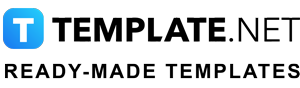 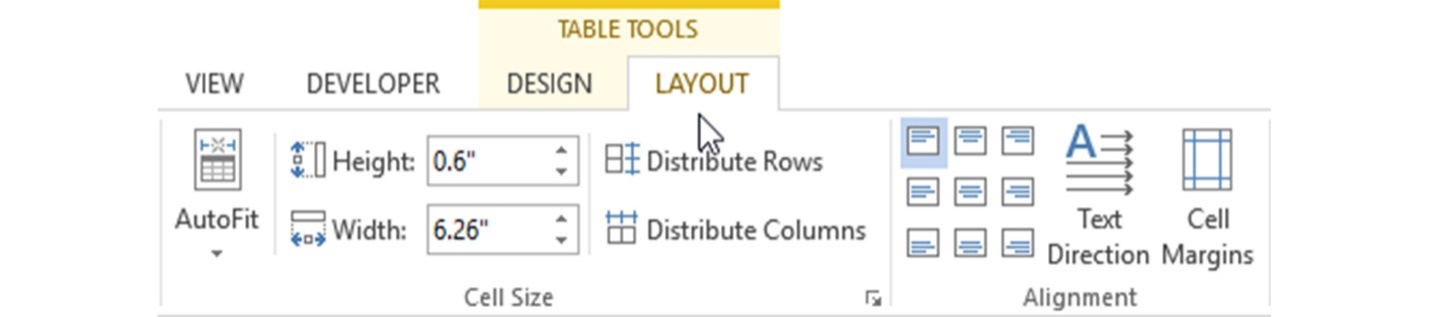 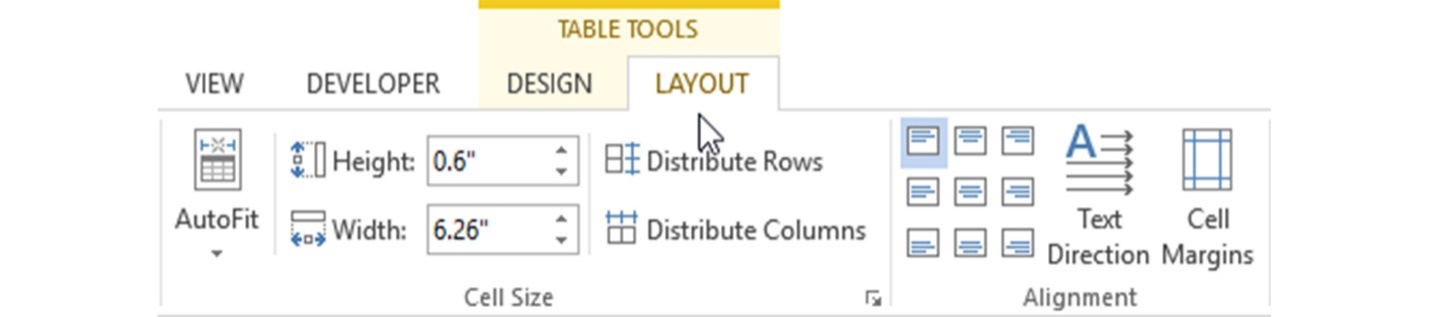 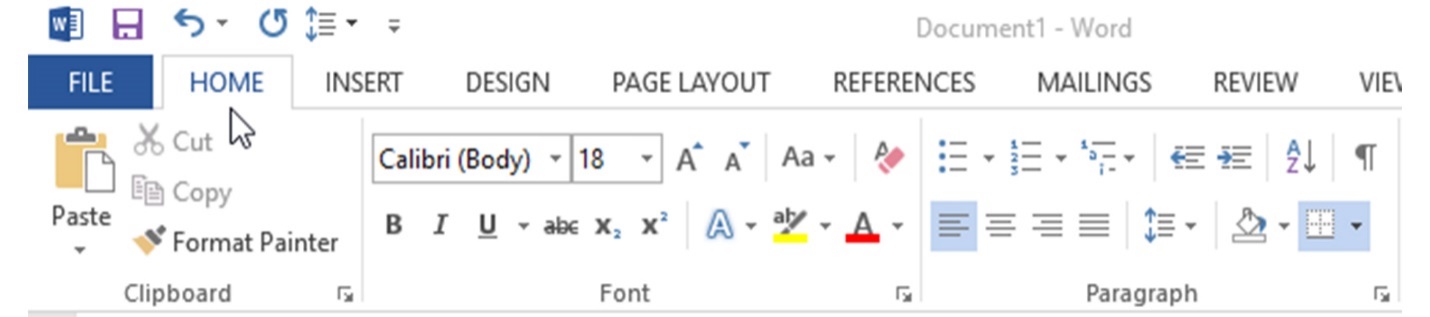 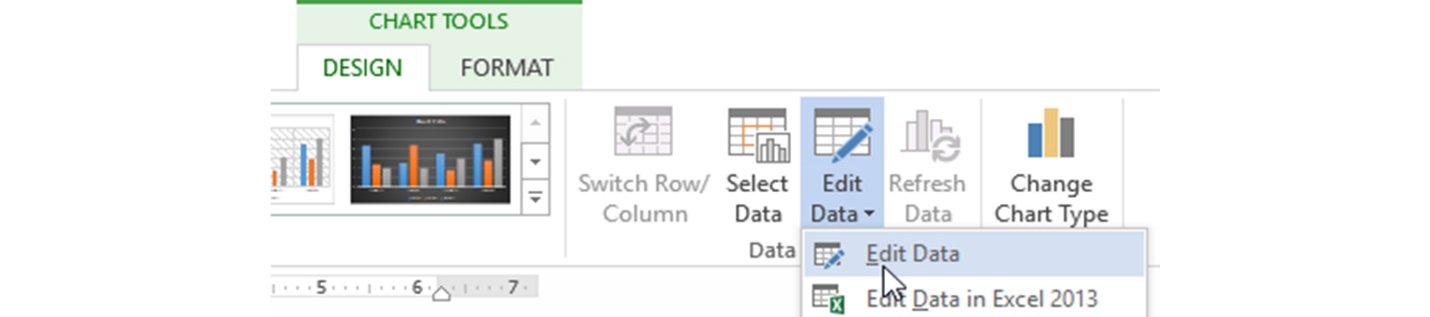 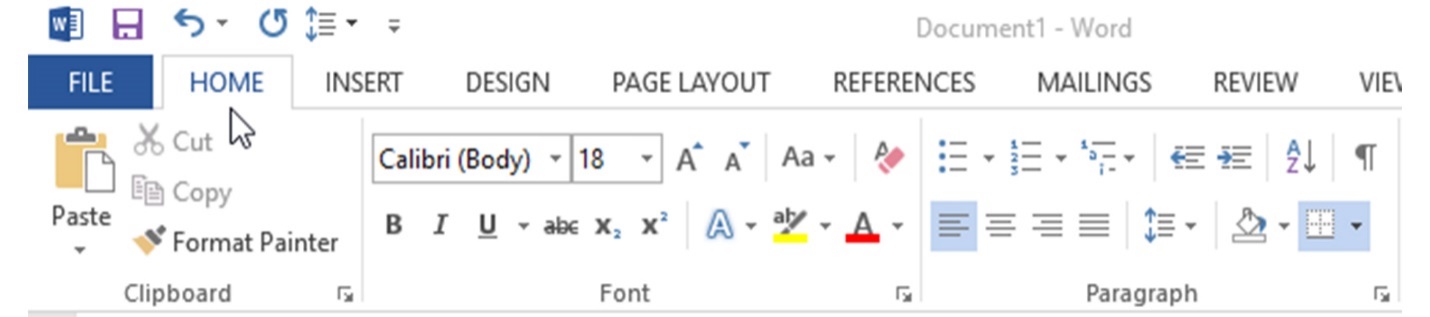 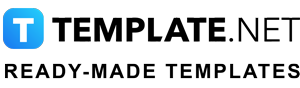 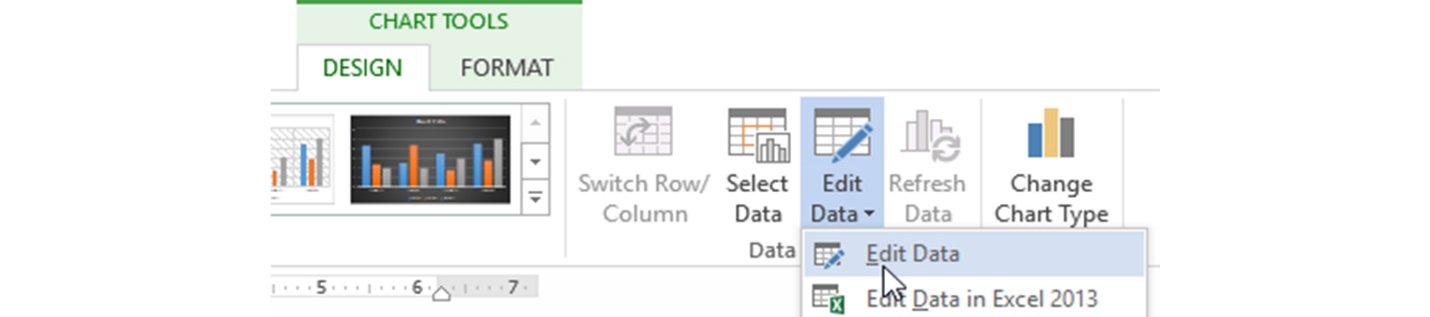 